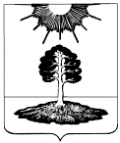 ДУМА закрытого административно-территориальногообразования Солнечный Тверской областиПЯТЫЙ СОЗЫВРЕШЕНИЕО признании утратившим силу Решения Думы ЗАТО Солнечный от 01.12.2011 г. № 83-4На основании Устава ЗАТО Солнечный Тверской области, Дума ЗАТО СолнечныйРЕШИЛА:1. Решение Думы ЗАТО Солнечный от 01.12.2011 года № 83-4 «О ценах на платные услуги, оказываемые МКУ Дом культуры в 2012 году» признать утратившим силу.2. Опубликовать настоящее решение в газете «Городомля на Селигере» и разместить на официальном сайте администрации ЗАТО Солнечный.3. Настоящее решение вступает в силу с даты его официального опубликования и распространяет свое действия на правоотношения, возникшие с 01.03.2017 года.02.03.2017№   51-5     Глава ЗАТО СолнечныйЕ.А. Гаголина